MONOLOGUES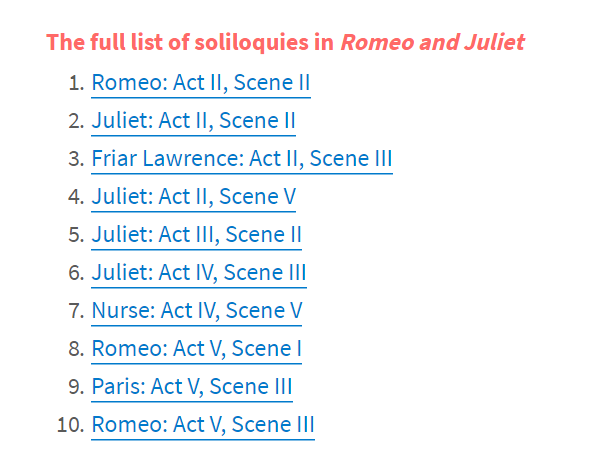 Romeo - V iii 77VerseRomeo and JulietIn faith, I will. Let me peruse this faceJuliet - III ii 78VerseRomeo and JulietO serpent heart, hid with a flowering face!Nurse - III v 228VerseRomeo and JulietFaith, here it is, Romeo is banish'd; and all the world to nothingNurse - I iii 23VerseRomeo and JulietEven or odd, of all days in the yearLady Capulet - I iii 86VerseRomeo and JulietWhat say you, can you love the gentleman?Juliet - II ii 32Verse- intercutRomeo and JulietO Romeo, Romeo, wherefore art thouJuliet - II ii 85VerseRomeo and JulietThou knowest the mask of night is on my faceJuliet - II v 1VerseRomeo and JulietThe clock strook nine when I did send the nurseJuliet - III ii 1VerseRomeo and JulietGallop apace, you fiery-footed steedsJuliet - III ii 104VerseRomeo and JulietShall I speak ill of him that is my husband?Juliet - III v 211VerseRomeo and JulietIs there no pity sitting in the cloudsJuliet - IV i 54VerseRomeo and JulietTell me not, friar, that thou hearest of thisRomeo - II ii 1VerseRomeo and JulietBut soft, what light through yonder window breaks?Juliet - IV iii 18VerseRomeo and JulietFarewell! God knows when we shall meet again.Prince - I i 67VerseRomeo and JulietRebellious subjects, enemies to peaceFriar - II iii 1VerseRomeo and JulietThe grey-ey'd morn smiles on the frowning nightFriar - III II 69VerseRomeo and JulietHoly Saint Francis, what a change is here!Mercutio - II iv 15Prose- intercutRomeo and JulietWhy, what is Tybalt? More than prince of cats, I can tell youBenvolio - III i 123VerseRomeo and JulietTybalt, here slain, whom Romeo's hand did slayRomeo - III iii 33VerseRomeo and Juliet'Tis torture, and not mercy: heaven is hereFriar - III iii 116VerseRomeo and JulietHold thy desperate hand: Art thou a man? thy form cries out thou art:Capulet - III v 190VerseRomeo and JulietGod's bread, it makes me mad!Friar - IV i 91VerseRomeo and JulietHold, then; go home, be merry, give consentFriar - IV v 73VerseRomeo and JulietPeace, ho! for shame! confusion's cure lives notFriar - V iii 250VerseRomeo and JulietI will be brief, for my short date of breathMercutio - I iv 59VerseRomeo and JulietO then I see Queen Mab hath been with youMercutio - II iv 15Prose- intercutRomeo and JulietMore than prince of cats, I can tell you